Инструкция!  Уважаемые студенты! Выполненные задания отправить на эл. почту ekaterina_lashen@mail.ru или в социальной сети «ВКонтакте» https://vk.com/katrina_nekrasoff до 19.00 24.09.2020.Документ подписать: Фамилия, группа, ДК, 23.09.20Лекция 1. Общие представления о культуре и ее роли в обществе.Вам известно, что человек – это биологическое, социальное и культурное существо. Кого из людей мы называем культурным? Человека вежливого, тактичного, соблюдающего этикет. Культурным не рождаются, им становятся в обществе. Усвоив знания, ценности, нормы, верования общества, овладев навыками пользования окружающими предметами, выполняя социальные роли человек из существа биологического превращается в социокультурное. Что же такое культура? Начать нужно с того, что это один из основных социальных институтов духовной сферы жизнедеятельности общества. Самое первое понимание слова «культура» было возделывание земли, но со временем смысл этого понятия изменялся и появилось много значений. Остановимся на этом:Культура — результаты созидательной, творческой деятельности человека, накопленные веками и передаваемые из поколения в поколение.Культура создана в результате преобразовательной деятельности человека. Её определяют как вторую природу – искусственную среду обитания человеческого общества. Культура делится на две части:Другими словами, материальная культура – это продукт экономики, а духовная – продукт искусства, науки, религии, морали. Они тесно взаимосвязаны. Например, без знаний и идей архитектор не построит здания или наоборот, идеи художника или писателя находят отражение на материи (холсте или бумаге).Формы культуры: массовая, элитарная, народная.Исследователи выделяют несколько форм культуры: массовую, элитарную, народную.Признаки массовой культуры:1. Приобретает всё большую популярность в условиях глобализации.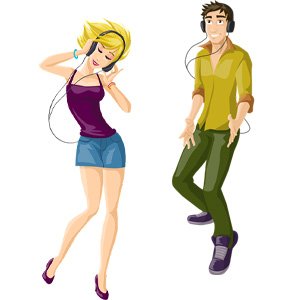 2. Продукты массовой культуры создаются большими тиражами и распространяется с помощью современных коммуникативных технологий.3. У неё много потребителей, потому что она отличается общедоступностью, простотой восприятия и понимания для людей, не имеющих образования и специальной подготовки.4.Носит развлекательный характер и не способствует духовному росту.5. Носит коммерческий характер.Примерами массовой культуры являются кино, телесериалы, ток-шоу, юмор, телевизионные новости, мода, спорт, поп-музыка, массовая литература (например, романы), изобразительное искусство и т.д.В современном мире учёные выделяют такую разновидность массовой культуры, как экранная культура. Это культура, создаваемая и передаваемая с помощью компьютера. Её примерами являются компьютерные игры, социальные сети.Признаки элитарной культуры: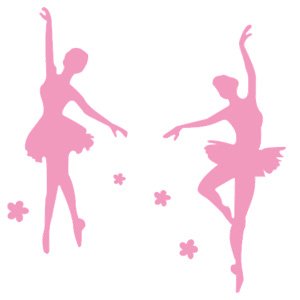 1. Узкий круг ценителей и потребителей. Доступна, как правило, интеллигенции – людям интеллектуального труда: учёным, учителям, работникам музеев и библиотек, художникам, композиторам, писателям, критикам и т. д.2. Продукты элитарной культуры создаются привилегированной частью общества, либо по её заказу профессиональными творцами.3. Это высокая культура, которая трудна для восприятия неподготовленным человеком, например, живопись Пикассо не всем понятна.4. Носит некоммерческий характер, но иногда оказывается финансово успешной.Примерами элитарной культуры являются классическая музыка Моцарта, Баха, Чайковского, классическая литература Достоевского, Шекспира, изящные искусства Микеланджело, Родена, Леонарда да Винчи, Ван Гога и т.д.Признаки народной культуры: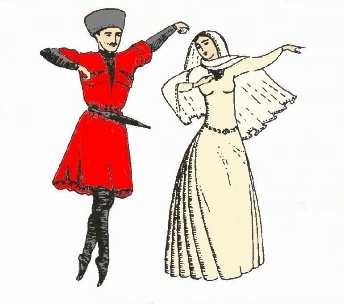 1. Создается анонимными творцами, не имеющими профессиональной подготовки.2. Носит локальный характер, потому что каждый народ имеет свою особенную народную культуру (фольклор), связанную с традициями данной местности.3. Передаётся из поколения в поколение.4. Воспроизведение народной культуры может быть индивидуальным (рассказ, легенда), групповым (исполнение танца или песни), массовым (карнавал, масленица).Примерами народной культуры являются сказки, эпос, былины, танцы, песни, мифы, легенды.  Общая культура населения делится на части – субкультуры, присущие определённым социальным группам (молодёжи, пожилым, профессиям). У каждой субкультуры свой язык, взгляды на жизнь, манеры поведения и обычаи.Также культура делится на национальную и мировую. Национальная включает ценности, нормы и образцы, характерные для какой-либо одной нации, одной страны. Мировая же объединяет в себе лучшие достижения национальных культур различных народов планеты.Функции культурыПознавательная функция позволяет человеку приобрести богатые знания и опыт, накопленный множеством поколений людей с помощью научных и художественных книг, музыкальных композиций, картин, скульптур и т. д.Информационная функция (функция преемственности) заключается в том, что культура включает в себя мир артефактов (созданных людьми предметов и явлений), а также мир языка (смыслов и знаков, образующих тексты), которые содержат в себе информацию, передающуюся из поколения в поколение с помощью традиций. К примеру, принятие и дальнейшее распространение христианства на Руси является ярким примером преемственности.Коммуникативная функция способствует общению людей, с помощью которого человек усваивает культурные нормы и ценности. Общение необходимо и для создания, сохранения, развития культуры. В результате общения происходит обмен идеями и духовное обогащение. Как говорил Бернард Шоу: «Когда обмениваются яблоками, у каждой из сторон остаётся лишь по яблоку, когда же обмениваются идеями, то у каждой из сторон, оказывается, по две идеи».Регулятивная или нормативная функция обеспечивает порядок в обществе с помощью моральных и правовых норм, традиций и обычаев, этикета и т. д., которые дают человеку ориентиры в поведении и регулируют его действия. Функция социализации – в результате усвоения культурных норм и овладения образцами поведения человек включается в определённый культурный контекст общества, в котором живёт. Культура также регламентирует и гендерные роли мужчины и женщины.Компенсаторная функция позволяет человеку отвлечься, отдохнуть от жизненных проблем, получить эмоциональную разрядку. Духовную компенсацию человек может получить от выполнения религиозных обрядов, занятий художественной культурой (например, чтения книг, посещения театра, слушания музыки), прогулок на природе, творческого увлечения, коллекционирования, воспитания детей.Лекция 2. Понятие о деловой культуре.В современном обществе одним из важнейших факторов, определяющих шансы достичь успеха в бизнесе, предпринимательской или же государственной деятельности, является умение взаимодействовать с людьми, умение правильно представить себя в обществе. Термин «деловая культура» подразумевает в себе конкретные правила поведения в деловом коллективе, корпоративные обычаи и традиции, определенные нормы и рабочий этикет. Деловая культура подразумевает под собой умение общаться, в том числе и в деловых ситуациях, вырабатываемых поколениями людей. Деловая культура - это особый код, который несут в себе представители бизнес-среды. При помощи различных нормативных, организационных и, конечно же, коммуникативных инструментов строится общение между различными людьми (коллегами, партнерами, конкурентами). Принципы делового общения базируются на устоявшихся правилах корпоративной культуры и национальных традициях. К примеру, в Японии поклон при встрече компаньонов так же важен, как и рукопожатие в странах Европы. Те же японцы не приемлют во время бизнес встреч никаких телесных контактов - широких объятий, похлопываний по плечу и т. п.Европейская и азиатская культура делового общения в некоторых вопросах порой диаметрально противоположна. И все это следует заранее учитывать, если вы хотите произвести благоприятное впечатление на того или иного партнера. Деловое общение людей начинается с внешнего вида. Костюм должен соответствовать и месту, и времени, поскольку на первых порах именно он выполняет роль визитной карточки, указывающей на принадлежность к конкретной культуре. Имидж делового человека создается из мелочей - одежды, аксессуаров, разговора, манер.Все это, сложенное воедино, и формирует общий облик делового человека. Какая-нибудь несуразная деталь может выдать в вас дилетанта, непрофессионала и негативно отразиться на результате общения. Культура делового общения - это не только особенная форма поведения, но и система знаков. Последнее подразумевает под собой невербальные, психологические, логические, речевые правила этикета. Однако основа здесь одна - это взаимное уважение и доброжелательность, без которых и общение обычных, неделовых людей выстроить весьма проблематично. Культура делового общения: формыВсе нижеперечисленные формы делового общения ведутся по совершенно разным сценариям. То, что еще уместно в разговоре с сослуживцами и начальством, может оказаться недопустимым при общении с потенциальными партнерами: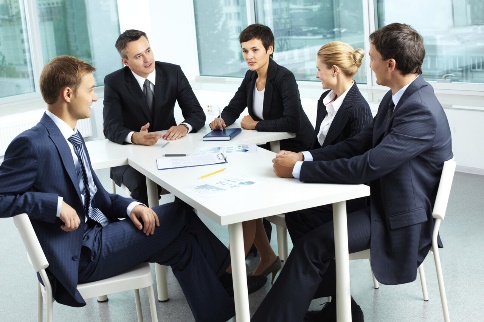 1. Деловое совещание, которое представляет собой обсуждение проблем и задач группой специалистов или коллег;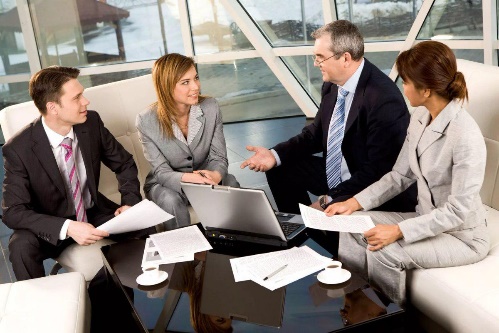 2. Деловые переговоры, которые являются главным средством принятия решения в процессе коммуникации (общения) нескольких заинтересованных сторон, у каждой из которых свои конкретные задачи, цели;3. Деловая переписка, которая должна осуществляться в соответствии с определенными правилами;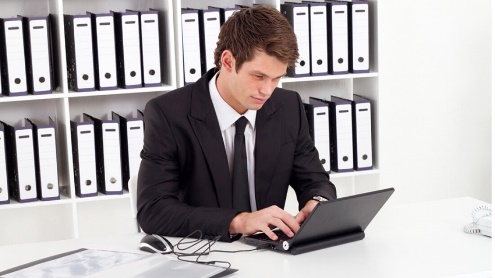 4. Публичное выступление, в процессе которого один человек передает информацию аудитории. Тут важное значение имеет ораторское искусство;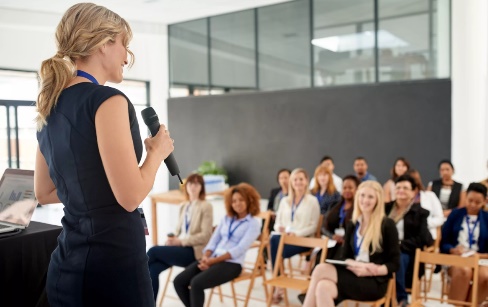 5. Спор как столкновение различных мнений, при котором каждая сторона (оппонент) должна уметь отстоять свою точку зрения.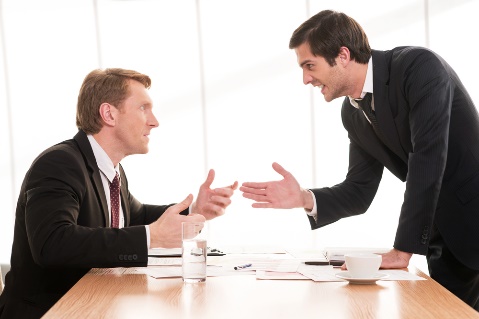 Культура делового общения: показатели культуры речи.Любое деловое совещание, переговоры, спор подразумевают, что вам предстоит общаться с другими людьми. Поэтому коммуникативная культура в деловом общении играет очень значимую роль. Не зря же народная поговорка гласит, что по одежке встречают, а по уму провожают. Как бы безукоризненно вы не были одеты, первое положительное впечатление могут безвозвратно испортить, к примеру, слова-паразиты в вашей речи, неумение грамотно и последовательно излагать мысли и доводы.Ниже приведены те показатели речи, которые характеризую речь делового человека:1. Словарный запас. Чем он шире, тем ярче будет речь и тем большее впечатление выступление произведет на окружающих;2. Словарный состав как качественное наполнение словарного запаса. Просторечные слова и жаргонизмы весьма негативно воспринимаются слушателями;3. Произношение. На сегодняшний день в русском языке старомосковский диалект признан наиболее приемлемой формой произношения;4. Стилистика речи, которая подразумевает правильный порядок слов, отсутствие лишних слов и стандартных выражений;5. Грамматика речи, которая подразумевает соблюдение общих грамматических правил. Так, к примеру, наибольшее предпочтение следует отдавать именам существительным. Культура делового общения помогает людям организовать совместную деятельность, узнать друг друга лучше, а также развить и сформировать межличностные отношения. А знание ее основ и норм, без сомнения, в современном мире является залогом успеха любого делового человека.Задание:Запишите определение «культура», в чем разница между духовной и материальной культурой?Заполните таблицу в тетради:Как вы понимаете роль культуры в обществе? Какие из функций культуры, на ваш взгляд, наиболее важны? Почему?Перечислите признаки, свойственные деловой культуре.Оценка   «5» ставится в случае:1.  Знания, понимания, глубины усвоения всего объёма программного материала.2.  Умения выделять главные положения в изученном материале.3.  Отсутствия ошибок и недочётов при воспроизведении изученного материала.   Оценка   «4» ставится в случае:1.  Знания всего изученного программного материала.2.  Умения выделять главные положения в изученном материале, на основании фактов и примеров обобщать, делать выводы.3.  Допущения незначительных ошибок; соблюдения основных правил культуры письменной речи, правил оформления письменных работ.Оценка   «3» ставится в случае:1.  Знания и усвоения материала на уровне минимальных требований программы.2.  Умения работать на уровне воспроизведения.3.  Наличия грубых ошибок; незначительного несоблюдения основных правил культуры письменной речи, правил оформления письменных работ.Оценка    «2» ставится в случае:1.  Знания и усвоения материала на уровне ниже минимальных требований программы;  2.  Отсутствия умения работать на уровне воспроизведения.3.  Наличия нескольких грубых ошибок, значительного несоблюдения основных правил культуры письменной речи, правил оформления письменных работ.Оценка    «1» ставится в случае:1.    Нет ответа.Материальную, включающую в себя артефакты – результаты материального производства: весь предметный мир, созданный руками человека. Духовную, включающую результаты производства сознания человека: знания, идеи, ценности.Форма культурыСоздатели ПризнакиПримеры(2-3)Потребители1.2.3.